АДМИНИСТРАЦИЯ СЕЛЬСКОГО ПОСЕЛЕНИЯТИХВИНСКИЙ СЕЛЬСОВЕТДОБРИНСКОГО МУНИЦИПАЛЬНОГО РАЙОНАЛИПЕЦКОЙ ОБЛАСТИП О С Т А Н О В Л Е Н И Е25.04.2017	г		         		                  №32д.Большая ПлавицаОб утверждении Порядка составления проекта  бюджета сельского поселенияТихвинский сельсовет Добринскогомуниципального района на 2018 год и на плановый период 2019 и 2020 годовВ соответствии с решением  Совета депутатов сельского поселения Тихвинский сельсовет от 08.04.2014 года № 193-рс  "О бюджетном процессе  в сельском поселении Тихвинский сельсовет» администрация сельского поселения Тихвинский сельсовет  ПОСТАНОВЛЯЕТ:1. Утвердить Порядок составления проекта бюджета сельского поселения Тихвинский сельсовет Добринского муниципального района на 2018 год и на плановый период 2019 и 2020 годов  согласно приложению 1.2. Старшему специалисту 1 разряда в срок до 1 июля обеспечить представление информации от главных администраторов доходов бюджетов для формирования проекта  бюджета сельского поселения Тихвинский сельсовет на 2018 год и на плановый период 2019 и 2020 годов согласно приложению 2.3. Возложить персональную ответственность за своевременное представление материалов к проекту бюджета сельского поселения Тихвинский сельсовет на 2018 год и на плановый период 2019 и 2020 годов на главу администрации сельского поселения Тихвинский сельсовет Кондратова А.Г.Глава администрациисельского поселенияТихвинский сельсовет                                                   А.Г.Кондратов     Приложение 1к постановлению администрации сельского поселения Тихвинский сельсовет  "Об утверждении Порядка составления проекта бюджета сельского поселения Тихвинский сельсовет  на 2018 год и  на плановый период 2019 и 2020 годов"                                                от 25.04.2017г.    №32ПОРЯДОКсоставления  проекта  бюджета сельского поселения Тихвинский сельсовет  на 2018 год и  на плановый период 2019 и 2020 годов1.  Администрация сельского поселения:до 20 июля:разрабатывает прогноз поступлений доходов  бюджет сельского поселения   на  2018 год и плановый период  2019 и 2020 годов (далее – на 2018 год и плановый период);до  10  августа: осуществляет расчеты объема бюджетных ассигнований бюджета сельского поселения на исполнение действующих и принимаемых расходных обязательств;до 01 сентября:доводит до органов местного самоуправления предельные объемы бюджетных ассигнований на 2018 год и плановый период;разрабатывает проекты программ муниципальных заимствований и муниципальных гарантий  местного бюджета на 2018 год и плановый период;до 10 сентября:рассматривает несогласованные вопросы по бюджету с субъектами бюджетного планирования;2. Субъекты бюджетного планирования представляют в администрацию сельского поселения:до 1 августа:реестры действующих расходных обязательств на 2018 год и плановый период;проекты нормативных правовых актов, предусматривающих установление новых расходных обязательств на 2018 год и плановый период;обоснование потребности в бюджетных ассигнованиях по действующим и принимаемым расходным обязательствам сельского поселения  на 2018 год и плановый период с выделением объемов средств, необходимых для выполнения условий софинансирования расходных обязательств с федеральным и  областным бюджетами;до 1 октября:распределение предельного объема бюджетных ассигнований  бюджета сельского поселения на 2018 год и плановый период по целевым статьям (муниципальным программам сельского поселения и непрограммным направлениям деятельности), группам видов расходов, разделам, подразделам классификации расходов бюджетов;цели и условия предоставления субсидий, категории и (или) критерии отбора юридических лиц (за исключением муниципальных учреждений), индивидуальных предпринимателей, физических лиц - производителей товаров, работ и услуг;прогноз поступления доходов от предпринимательской и иной приносящей доход деятельности бюджетных  и автономных учреждений муниципального района в разрезе видов платной деятельности и направления их расходования;до 1 ноября:перечень расходных обязательств сельского поселения , возникающих при выполнении полномочий органов местного самоуправления по вопросам местного значения, в целях софинансирования которых предоставляются субсидии из областного бюджета,  целевые показатели результативности предоставления субсидий и их значения на 2018 год и плановый период;  проекты изменений в паспорта муниципальных программ сельского поселения.3. Администрация сельского поселения рассматривает:до 15 сентября:        основные характеристики проекта бюджета сельского поселения на 2018 год и плановый период;до 14 ноября рассматривает проект решения "О  бюджете сельского поселения Тихвинский сельсовет на 2018 год и на плановый период 2019 и 2020 годов" и вносит его в Совет депутатов сельского поселения.Приложение 1к постановлению администрации сельского поселения Тихвинский сельсовет  "Об утверждении Порядка составления проекта бюджета сельского поселения Тихвинский сельсовет  на 2018 год и  на плановый период 2019 и 2020 годов"                                                от 25.04.2017г.    №32ИНФОРМАЦИЯ,представляемая главными администраторами доходов бюджета сельского поселения , исполнительными органами муниципальной власти сельского поселения   в администрацию сельского поселения для формирования проекта  бюджета сельского поселения на 2018 год и на плановый период 2019 и 2020 годовN 
п/пНаименование информацииПериодыИсполнители1.Прогноз налогов,  администрируемых налоговыми органами (в   бюджет  сельского поселения)  2018, 2019, 2020годыМИФНС России №1          
по Липецкой области2.Оценка поступлений налогов, администрируемых налоговыми   органами (в  бюджет сельского поселения) 2017 годМИФНС России №1          
по Липецкой области3.Прогноз платы за негативное  воздействие на окружающую среду в   бюджет сельского поселения            2018, 2019, 2020годыУправление            
Росприроднадзора
по Липецкой области4.Оценка поступлений платы за негативное    воздействие на окружающую среду в бюджет  сельского поселения            2017 годУправление            
Росприроднадзора
по Липецкой области5.Прогнозы поступлений  по администрируемым доходным  источникам                      2018, 2019, 2020годыУправление      потребительского рынка и ценовой политики  Липецкой области;     
Управление имущественных и земельных отношений Липецкой области.6.Оценка поступлений   по администрируемым доходным  источникам2017 годУправление      потребительского рынка и ценовой политики  Липецкой области;     
Управление имущественных и земельных отношений Липецкой области.7.Прогноз социально-экономического
развития сельского поселения            2018, 2019, 2020годыАдминистрация сельского поселения8.Прогноз фонда заработной платы  в разрезе поселений по организациям, в том числе за счет  резидентов             2018, 2019, 2020годыАдминистрация сельского поселения9.Оценка фонда заработной платы                      2017 годАдминистрация сельского поселения10.Прогноз поступления арендной  платы за земельные участки, государственная собственность на которые не разграничена,    с соответствующими обоснованиями  (кадастровая стоимость земельных участков, сдаваемых в аренду, ставки, льготы)  2018, 2019, 2020годыАдминистрация сельского поселения11.Оценка поступления арендной платы за земельные участки,  государственная собственность на которые не разграничена,    с соответствующими обоснованиями   (кадастровая стоимость земельных участков, сдаваемых в аренду, ставки, льготы)   2017 год12.Прогноз поступлений от продажи земельных участков,  государственная собственность   
на которые не разграничена.                2018, 2019, 2020годыАдминистрация сельского поселения13.Оценка поступлений от продажи земельных участков,  государственная собственность   
на которые не разграничена.                     2017 год14.Прогноз поступлений от продажи земельных участков, находящихся в муниципальной    собственности,  в разрезе   поселений             2018, 2019, 2020годы15.Оценка поступлений от продажи земельных участков, находящихся в  муниципальной    собственности.            2017 год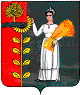 